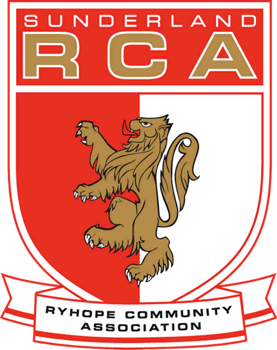 COVID-19 Risk Assessment 25/07/2020 This risk assessment has been produced to help combat the spread of the COVID-19 pandemic, commonly known as CoronavirusSunderland RCA FC have produced this risk assessment to ensure the safety of our, staff, spectators and visitors. Sunderland RCA FC continue to monitor this risk assessment and will update as and when any new guidance becomes available or with any changes to our practices. If you are unsure of any element within this risk assessment or have any questions, please ask.  Date:22nd August 202022nd August 202022nd August 2020Assessors Name:Assessors Name:Norman TaylorNorman TaylorReference Number:Reference Number:SRCA rev 006SRCA rev 006SRCA rev 006SRCA rev 006Review Date:Review Date:Review Date:Ongoing – as per government guidance updatesOngoing – as per government guidance updatesOngoing – as per government guidance updatesOngoing – as per government guidance updatesOngoing – as per government guidance updatesEndorsed By:Endorsed By:Rob JonesRob JonesSignature:Signature: RW Jones RW JonesPosition:Position:SecretarySecretarySecretaryDate:Date:August 2020August 2020August 2020Description of assessmentDescription of assessmentDescription of assessmentCoronavirus (COVID-19) New Season – with spectators?Coronavirus (COVID-19) New Season – with spectators?Coronavirus (COVID-19) New Season – with spectators?Coronavirus (COVID-19) New Season – with spectators?Coronavirus (COVID-19) New Season – with spectators?Coronavirus (COVID-19) New Season – with spectators?Coronavirus (COVID-19) New Season – with spectators?Coronavirus (COVID-19) New Season – with spectators?Coronavirus (COVID-19) New Season – with spectators?Coronavirus (COVID-19) New Season – with spectators?Coronavirus (COVID-19) New Season – with spectators?Coronavirus (COVID-19) New Season – with spectators?Coronavirus (COVID-19) New Season – with spectators?Coronavirus (COVID-19) New Season – with spectators?Coronavirus (COVID-19) New Season – with spectators?Location DetailsLocation DetailsLocation Details Sunderland LGV Park, Beechbrooke, Ryhope Sunderland, SR2 0NZ Sunderland LGV Park, Beechbrooke, Ryhope Sunderland, SR2 0NZ Sunderland LGV Park, Beechbrooke, Ryhope Sunderland, SR2 0NZ Sunderland LGV Park, Beechbrooke, Ryhope Sunderland, SR2 0NZ Sunderland LGV Park, Beechbrooke, Ryhope Sunderland, SR2 0NZ Sunderland LGV Park, Beechbrooke, Ryhope Sunderland, SR2 0NZ Sunderland LGV Park, Beechbrooke, Ryhope Sunderland, SR2 0NZ Sunderland LGV Park, Beechbrooke, Ryhope Sunderland, SR2 0NZ Sunderland LGV Park, Beechbrooke, Ryhope Sunderland, SR2 0NZ Sunderland LGV Park, Beechbrooke, Ryhope Sunderland, SR2 0NZ Sunderland LGV Park, Beechbrooke, Ryhope Sunderland, SR2 0NZ Sunderland LGV Park, Beechbrooke, Ryhope Sunderland, SR2 0NZ Sunderland LGV Park, Beechbrooke, Ryhope Sunderland, SR2 0NZ Sunderland LGV Park, Beechbrooke, Ryhope Sunderland, SR2 0NZ Sunderland LGV Park, Beechbrooke, Ryhope Sunderland, SR2 0NZWhat are the hazards? 	Who 	might 	be harmed  	Who 	might 	be harmed  	Who 	might 	be harmed  Controls Required Additional Controls Additional Controls Action by who? Action by who? Action by when? Done Spread of Covid-19 Coronavirus Staff SpectatorsVisitors  Vulnerable groups – Elderly, those with existing underlying health conditions Anyone else who physically enters Sunderland RCA FC’s facility and associated buildings.Staff SpectatorsVisitors  Vulnerable groups – Elderly, those with existing underlying health conditions Anyone else who physically enters Sunderland RCA FC’s facility and associated buildings.Staff SpectatorsVisitors  Vulnerable groups – Elderly, those with existing underlying health conditions Anyone else who physically enters Sunderland RCA FC’s facility and associated buildings.Hand Washing Hand washing facilities with soap and water in place. Stringent hand washing taking place.  See hand washing guidance. Drying of hands with disposable paper towels.  Hand sanitisers in any area where washing facilities not readily available Cleaning Frequently cleaning and disinfecting objects and surfaces that are touched regularly particularly in areas of high use such as door handles, light switches, Pay booth counter, Clubhouse bar etc. using appropriate cleaning products and methods.  Social Distancing Reducing the number of persons in the Clubhouse to comply with the 2metre (6.5 foot) in-line with government guidance https://www.gov.uk/government/collections/coronavirus-covid-19-list-ofguidance Redesigning processes to ensure social distancing in place around the ground.  Social distancing also to be adhered to in outside seated area and main grandstand.Social distancing also to be adhered to in Dug outs and Technical Area.Pre and Post match: Match balls, corner flags, goal posts to be cleaned before the game, at half time and at full time. At half time players to remain on the pitch for duration of half-time interval.Shouting, Spitting and Chewing Gum to be discouraged.The club will not provide any food after the match. Regular checking of Hand dispensers , Paper towel holders and Sanitisers.Spectators requested to use hand sanitiser upon entry to the groundAll areas in constant use to be wiped down frequently. Corner flags/ Goalposts and balls to be cleaned before, at half time and after the match.Maximum of 24 seated in clubhouse.One way system in place marked with arrows.Maximum of six in any social group both inside the grandstand and around the ground. Team talks and post- match de-briefs to be done on the pitch.  No use of showers.Maximum of 3 persons in technical area/dugout – Manager/Asst Manager and Physio, Substitutes and other non-playing staff to use allocated area at the side of dug outs. Visiting Management Team to be informed.Players and management to be asked to comply.Opposition to be informed / this may change dependant on government and or League guidelines Regular checking of Hand dispensers , Paper towel holders and Sanitisers.Spectators requested to use hand sanitiser upon entry to the groundAll areas in constant use to be wiped down frequently. Corner flags/ Goalposts and balls to be cleaned before, at half time and after the match.Maximum of 24 seated in clubhouse.One way system in place marked with arrows.Maximum of six in any social group both inside the grandstand and around the ground. Team talks and post- match de-briefs to be done on the pitch.  No use of showers.Maximum of 3 persons in technical area/dugout – Manager/Asst Manager and Physio, Substitutes and other non-playing staff to use allocated area at the side of dug outs. Visiting Management Team to be informed.Players and management to be asked to comply.Opposition to be informed / this may change dependant on government and or League guidelinesPaybox operatorStewardGround staffClub Officials and Non-Playing Staff.Manager / Asst.SecretaryGround staffSecretarySecretarySecretaryPaybox operatorStewardGround staffClub Officials and Non-Playing Staff.Manager / Asst.SecretaryGround staffSecretarySecretarySecretaryOngoingOngoingOngoingOngoing15/08/2020 DoneWearing of Gloves Where Risk Assessment identifies wearing of gloves as a requirement of the job, an adequate supply of these will be provided. Staff and visitors will be instructed on how to remove gloves carefully to reduce contamination and how to dispose of them safely. PPE Staff and visitors are asked to observe social distancing measures and practice good hand hygiene behaviours Symptoms of Covid-19 Spectators to be asked to confirm they are free from COVID symptoms before entering the facility. Anyone showing any symptoms will not be admitted to the facility. If any Player or member of the management team or committee becomes unwell with a new continuous cough or a high temperature they will be advised to follow the stay at home guidance. Sunderland RCA FC will maintain regular contact with staff members during this time. If advised that a member of staff or visitor has developed Covid-19 and were recently on our premises, Sunderland RCA FC will contact Public Health England to discuss the case, identify people who have been in contact with them and will take advice on any actions or precautions that should be taken.  Wearing of Gloves Where Risk Assessment identifies wearing of gloves as a requirement of the job, an adequate supply of these will be provided. Staff and visitors will be instructed on how to remove gloves carefully to reduce contamination and how to dispose of them safely. PPE Staff and visitors are asked to observe social distancing measures and practice good hand hygiene behaviours Symptoms of Covid-19 Spectators to be asked to confirm they are free from COVID symptoms before entering the facility. Anyone showing any symptoms will not be admitted to the facility. If any Player or member of the management team or committee becomes unwell with a new continuous cough or a high temperature they will be advised to follow the stay at home guidance. Sunderland RCA FC will maintain regular contact with staff members during this time. If advised that a member of staff or visitor has developed Covid-19 and were recently on our premises, Sunderland RCA FC will contact Public Health England to discuss the case, identify people who have been in contact with them and will take advice on any actions or precautions that should be taken.  Wearing of Gloves Where Risk Assessment identifies wearing of gloves as a requirement of the job, an adequate supply of these will be provided. Staff and visitors will be instructed on how to remove gloves carefully to reduce contamination and how to dispose of them safely. PPE Staff and visitors are asked to observe social distancing measures and practice good hand hygiene behaviours Symptoms of Covid-19 Spectators to be asked to confirm they are free from COVID symptoms before entering the facility. Anyone showing any symptoms will not be admitted to the facility. If any Player or member of the management team or committee becomes unwell with a new continuous cough or a high temperature they will be advised to follow the stay at home guidance. Sunderland RCA FC will maintain regular contact with staff members during this time. If advised that a member of staff or visitor has developed Covid-19 and were recently on our premises, Sunderland RCA FC will contact Public Health England to discuss the case, identify people who have been in contact with them and will take advice on any actions or precautions that should be taken.   Purchase GlovesIf required Gloves and masks to be worn.Spectators are encouraged to sign up to free membership online to aid in Track and Trace the information supplied will be used for no other purpose.  24 hours before Training or a Match all players, Management and RCA committee and staff will self assess their symptoms and complete an emailed form to confirm their fitness to attend.  Purchase GlovesIf required Gloves and masks to be worn.Spectators are encouraged to sign up to free membership online to aid in Track and Trace the information supplied will be used for no other purpose.  24 hours before Training or a Match all players, Management and RCA committee and staff will self assess their symptoms and complete an emailed form to confirm their fitness to attend. Club Officials and Non-Playing Staff.PhysioChairmanAsst Man. / Secretary15 Aug. 2020ContinuousContinuousContinuousDoneWelfare Facilities Procedures in place for visitors to ensure adequate welfare facilities available during their visit. Mental Health  Management will promote mental health & wellbeing awareness to staff during the Coronavirus outbreak and will offer whatever support they can to help   Reference - https://www.mind.org.uk/information -support/coronavirus-and-yourwellbeing/  www.hseni.gov.uk/stress Welfare Facilities Procedures in place for visitors to ensure adequate welfare facilities available during their visit. Mental Health  Management will promote mental health & wellbeing awareness to staff during the Coronavirus outbreak and will offer whatever support they can to help   Reference - https://www.mind.org.uk/information -support/coronavirus-and-yourwellbeing/  www.hseni.gov.uk/stress Welfare Facilities Procedures in place for visitors to ensure adequate welfare facilities available during their visit. Mental Health  Management will promote mental health & wellbeing awareness to staff during the Coronavirus outbreak and will offer whatever support they can to help   Reference - https://www.mind.org.uk/information -support/coronavirus-and-yourwellbeing/  www.hseni.gov.uk/stress   All welfare facilities will be open to the public however we ask that visitors to the ground take notice of the social distancing and health and safety notices posted around the ground.  All welfare facilities will be open to the public however we ask that visitors to the ground take notice of the social distancing and health and safety notices posted around the ground.Club Officials and Non-Playing Staff.Club Officials and Non-Playing Staff.Ongoingongoing